Рабочая программа по предмету «Окружающий мир» для 3 «Б» класса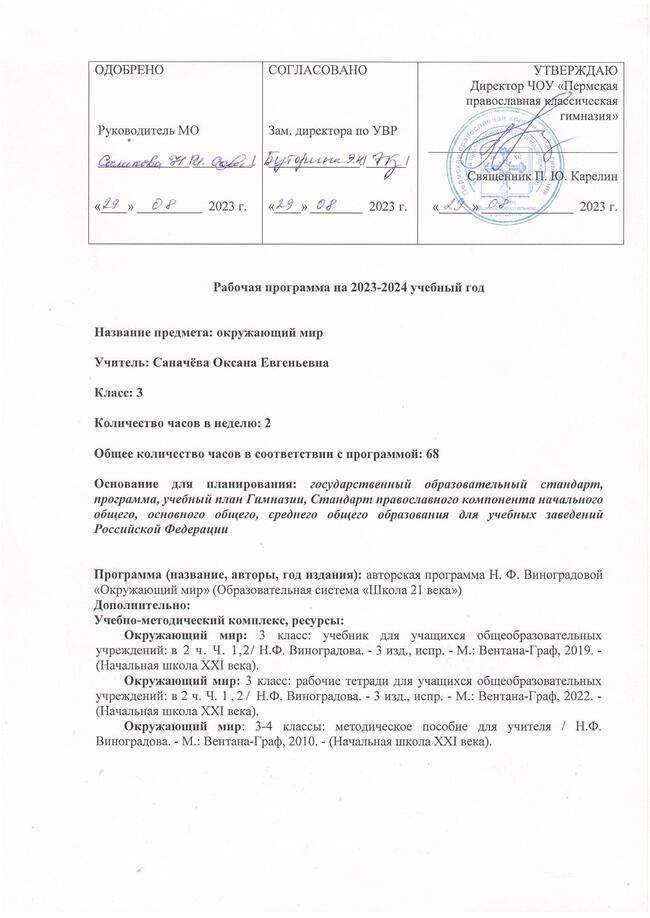 (УМК «Начальная школа 21 века»)Пояснительная запискаРабочая программа по окружающему миру разработана на основе требований Федерального государственного образовательного стандарта начального общего образования ,) и авторской программы Н.Ф. Виноградовой «Окружающий мир».                 Цели и задачи обучения окружающему мируОсновная цель обучения предмету «Окружающий мир» в начальной школе - представить в обобщенном виде культурный опыт человечества, систему его отношений с природой и обществом и на этой основе формировать у младшего школьника понимание общечеловеческих ценностей и конкретный социальный опыт, умения применять правила взаимодействия во всех сферах окружающего мира.В программе представлены следующие ведущие содержательные линии:- человек как биологическое существо;- человек и другие люди;- человек и мир природы;- человек и общество;- история родной страны.Данный курс носит интегрированный характер. Суть интеграции заключается в знакомстве с различными явлениями окружающего мира, объединенными общими, присущими им закономерностями. Интегративный характер курса обеспечивает синтез знаний, полученных при изучении других учебных предметов (изобразительного искусства, русского языка, литературного чтения, основ безопасности жизнедеятельности), и позволяет реализовать их в интеллектуально-практической деятельности ученика.Изобразительное искусство дает возможность использовать средства художественной выразительности для расширения духовно-культурного пространства ребенка, для наполнения окружающего мира высокими образами искусства.Русский язык служит основой для развития устной речи: для использования важнейших видов речевой деятельности и основных типов учебных текстов в процессе анализа заданий и обсуждения результатов деятельности (описание, повествование на заданную тему; построение логически связанных высказываний в рассуждениях, обоснованиях, формулировании выводов).Литературное чтение создает условия для формирования целостного образа изучаемого предмета или явления.Основы безопасности жизнедеятельности способствуют формированию личности гражданина, ответственно относящегося к личной безопасности, безопасности общества, государства и окружающей среды.Место курса окружающего мира в учебном планеПрограмма рассчитана на проведение двух уроков в неделю, общее число часов - 68 часов в год.Ценностные ориентиры содержания курса окружающего мира• Природа как одна из важнейших основ здоровой и гармоничной жизни человека и общества. • Культура как процесс и результат человеческой жизнедеятельности во всём многообразии её форм. • Наука как часть культуры, отражающая человеческое стремление к истине, к познанию закономерностей окружающего мира природы и социума. • Человечество как многообразие народов, культур, религий в Международное сотрудничество как основа мира на Земле. • Патриотизм как одно из проявлений духовной зрелости человека, выражающейся в любви к России, народу, малой родине, в осознанном желании служить Отечеству. • Семья как основа духовно-нравственного развития и воспитания личности, залог преемственности культурно-ценностных традиций народов России от поколения к поколению и жизнеспособности российского общества. • Труд и творчество как отличительные черты духовно и нравственно развитой личности. • Здоровый образ жизни в единстве составляющих: здоровье физическое, психическое, духовно- и социально-нравственное. • Нравственный выбор и ответственность человека в отношении к природе, историко-культурному наследию, к самому себе и окружающим людям.                                        Учебно-тематический планВ содержание программы включен национально – региональный компонент по вопросам здорового образа жизни, основам безопасности жизнедеятельности учащихся, по вопросам олимпийского движения в нашем регионе.Примерные текущие и итоговые контрольные работыПрактическая часть программыЭкскурсии:- в природные сообщества (с учетом местных условий);- на водный объект с целью изучения использования воды человеком, ее охраны от загрязнения;- в краеведческий (исторический), художественный музеи;- на предприятие (сельскохозяйственное производство);- в учреждение быта и культуры.ОпытыРаспространение тепла от его источника.Смена сезонов, дня и ночи.Роль света и воды в жизни растений.Практические работы Работа с картой (в соответствии с заданиями в рабочей тетради). Работа с живыми растениями и гербарными экземплярамиСодержание программы           Введение (1ч)           Земля - наш общий дом (8 ч)           Где ты живешь. Когда ты живешь           Историческое время. Счет лет в истории.           Солнечная система           Солнце - звезда. Земля - планета Солнечной системы. «Соседи» Земли по Солнечной системе.           Условия жизни на Земле. Солнце - источник тепла и света.Вода. Значение воды для жизни на Земле. Источники воды на Земле. Водоемы, и> разнообразие. Растения и животные разных водоемов. Охрана воды от загрязнения. Воздух. Значение воздуха для жизни на Земле. Воздух - смесь газов. Охрана воздуха.          Универсальные учебные действия:          - ориентироваться в понятии «историческое время»;          - различать понятия «век», «столетие», «эпоха»;- характеризовать Солнечную систему: называть, кратко описывать планеты, входящие в нее;          - характеризовать условия жизни на Земле: вода, воздух, тепло, свет;          - устанавливать зависимости между состоянием воды и температурой воздуха;- описывать свойства воды (воздуха), приводить примеры опытов, подтверждающих  различные их свойства;          - называть источники воды, характеризовать различные водоемы;- моделировать несложные ситуации (опыты, эксперименты) в соответствии с поставленной учебной задачей.           Как человек изучает Землю           Наблюдения, опыты, эксперименты - методы познания человеком окружающего мира.           Изображение Земли. Глобус - модель Земли.  План. Карта (географическая и историческая).           Масштаб, условные обозначения карты.          Карта России.          Как человек исследовал Землю. История возникновения карты.         Универсальные учебные действия:         -анализировать модели, изображающие Землю (глобус, план, карту);         -различать географическую и историческую карты;         - анализировать масштаб, условные обозначения на карте;         - ориентироваться на плане, карте: находить объекты в соответствии с учебной задачей;         - объяснять назначение масштаба и условных обозначений.         Царства природы (23 ч)БактерииКакие бывают бактерии. Где обитают бактерии.         Грибы.Отличие грибов от растений. Разнообразие грибов. Съедобные и несъедобные грибы. Правила сбора грибов. Предупреждение отравлений грибами.         Универсальные учебные действия:         - объяснять особенности бактерий;         - объяснять отличия грибов от растений;         - различать грибы съедобные от ядовитых.  РастенияРаспространение растений на Земле, значение растений для жизни. Разнообразие растений: водоросли, мхи, папоротники, хвойные (голосеменные), цветковые. Их общая характеристика.Растения - живые тела (организмы). Жизнь растений. Продолжительность жизни: однолетние, двулетние, многолетние.Питание растений. Роль корня и побега в питании. Размножение растений. Распространение плодов и семян.Человек и растения. Растения дикорастущие и культурные. Что такое земледелие. Хлеб - главное богатство России.Красная книга России. Охрана растений. Какие страницы есть в Красной книге. Разнообразие растений родного края. Ядовитые растения. Предупреждение отравлений ими.         Универсальные учебные действия:         - характеризовать значение растений для жизни;  - различать (классифицировать) растения разных видов, описывать их;- объяснять последовательность развития жизни растения, характеризовать значение органов растения;          - проводить несложные опыты по размножению растений;          - Приводить примеры причин исчезновения растений (на краеведческом материале).Животные  Животные - часть природы. Роль животных в природе. Животные и человек. Животные - живые тела  (организмы). Разнообразие животных: одноклеточные, многоклеточные, беспозвоночные. Позвоночные (на примере    отдельных групп и представителей).        Поведение животных. Приспособление к среде обитания. Как животные воспитывают своих детенышей.        Природные сообщества Цепи питания.        Домашние и дикие животные. Как человек одомашнил животных. Животные родного края.        Охрана животных. Заповедники.       Универсальные учебные действия:характеризовать роль животных в природе;приводить примеры (классифицировать) одноклеточных и многоклеточных животных;характеризовать животное как организм;устанавливать зависимость между внешним видом, особенностями поведения и условиями обитания животного;приводить примеры (конструировать) цепи питания;составлять описательный рассказ о животных разных классов;составлять рассказ-рассуждение на тему «Охрана животных в России»; перечислять причины исчезновения животных;ориентироваться в понятии «одомашнивание» животных: перечислять признаки, приводить примеры домашних животных.Наша Родина: от Руси до России (8 ч)Древняя РусьНазвания русского государства в разные исторические времена (эпохи).Восточнославянские племена. Первые славянские поселения, древние города (Великий Новгород, Москва, Владимир). Первые русский князья.Московская РусьОсновные исторические события, произошедшие до провозглашения первого русского царя. Москва - столица России. Иван IV - первый русский царь.Российская империяОсновные исторические события, произошедшие до 1917 года.Петр I Великий.Екатерина II Великая.Последний российский император Николай II.Советская Россия. СССР. Российская ФедерацияОсновные исторические события, произошедшие с 1917 года до наших дней.Универсальные учебные действия:воспроизводить названия русского государства в разные исторические эпохи;объединять (обобщать) события, относящиеся к одной исторической эпохе (например, «Древняя Русь», «Московская Русь», «Российская империя», «Советская Россия СССР», «Российская Федерация»); рассказывать об основных исторических событиях, происходивших в это время;называть даты образования Древней Руси, венчания на царство первого русского царя; отмены крепостного права; свержения последнего русского царя;называть имена отдельных руководителей государств, деятелей, просветителей Руси и России.Как люди жили в старину (9 ч)Из истории именКак рождалось имя. Имя, отчество, фамилия.Происхождение имен и фамилий. Имена в далекой древности.Какими людьми были славянеПортрет славянина. Патриотизм, смелость, трудолюбие, добросердечность, гостеприимство - основные качества славянина. Славянин - работник. Славянин - защитник. Славянин - помощник. Как славяне принимали гостей. Как отдыхали славяне.Какие предметы окружали людей в старинуКрестьянское жилище. Как дом «вышел» из-под земли.Городской дом. Культура быта: интерьер дома, посуда, утварь в разные исторические времена.Одежда. Костюм богатых и бедных, горожан и крестьян, представителей разных сословий (князя, боярина, дворянина). Обувь. Украшения.Русская трапезаХлеб да вода - крестьянская еда. Богатый дом - обильная еда.Верования языческой РусиВо что верили славяне. Боги древних славян. Масленица - народный праздник. Праздник Ивана Купалы.Принятие христианства на РусиКрещение Руси. Христианские праздники. Пасха - Светлое Христово Воскресение.Универсальные учебные действия:составлять словесный портрет славянина: отвечать на вопрос «Какими были наши предки?»;описывать особенности труда, быта, одежды, трапезы славян;воспроизводить дату Крещения Руси, кратко рассказывать о значении этого события.Как трудились в старину (15 ч)Что создавалось трудом крестьянинаОрудия труда в разные исторические эпохи. «Женский» и «мужской» труд. Особенности труда людей родного края. Труд в крестьянском хозяйстве. Как трудились крестьянские дети. Тяжёлый труд крепостных. Крепостные крестьяне и их помещики. Отмена крепостного права.Что создавалось трудом ремесленникаРемесла. Возникновение и развитие ремесел на Руси, в России (кузнечное, ювелирное, гончарное, оружейное и другие ремесла). Игрушечных дел мастера. Ремесло гончара. Ткацкое ремесло. Русские оружейники.Что создавалось трудом рабочегоМануфактуры, заводы и фабрики. Первые железные дороги.Изобретения, которые появились в Х8Х-ХХ векахРазвитие техники в России. Пароходы. Автомобили. Самолеты и аэростаты. Освоение космоса.Универсальные учебные действия:ориентироваться в понятиях «крестьяне», «помещики», «крепостное право», кратко характеризовать их;рассказывать о возникновении ремесел на Руси, различать характер ремесла по результату труда ремесленника;приводить примеры изобретений из прошлого и настоящего России.Проверочные уроки «Проверь себя» (4 часа)Требования к уровню подготовки учащихсяК концу обучения в третьем классе учащиеся научатся:характеризовать условия жизни на Земле;устанавливать зависимости между состоянием воды и температурой воздуха;описывать свойства воды (воздуха);различать растения разных видов, описывать их;объяснять последовательность развития жизни растения, характеризовать значение органов растения;объяснять отличия грибов от растений;характеризовать животное как организм;устанавливать зависимость между внешним видом, особенностями поведения и условиями обитания животного; составлять описательный рассказ о животном;приводить примеры (конструировать) цепи питания;характеризовать некоторые важнейшие события в истории российского государства (в пределах изученного);сравнивать картины природы, портреты людей, одежду, вещи разных эпох;называть даты образования Древней Руси, венчания на царство первого русского царя; отмены крепостного права; свержения последнего русского царя;работать с географической и исторической картой, контурной картой.К концу обучения в третьем классе учащиеся могут научиться:ориентироваться в понятии «историческое время»; различать понятия «век», «столетие», «эпоха»;анализировать модели, изображающие Землю (глобус, план, карту);различать географическую и историческую карты;анализировать масштаб, условные обозначения на карте;приводить примеры опытов, подтверждающих различные свойства;проводить несложные опыты по размножению растений;-       проводить классификацию животных по классам; выделять признак классификации;-       рассказывать об особенностях быта людей в разные исторические времена;ориентироваться в сущности и причинах отдельных событий в истории родной страны (крепостное право и его отмена; возникновение ремесел; научные открытия и др.);высказывать предположения, обсуждать проблемные вопросы, сравнивать свои высказывания с текстом учебника.                                    Планируемые результаты освоения предметаОсвоение предмета «Окружающий мир» позволяет достичь личностных, предметных и метапредметных результатов обучения.Личностные результаты представлены двумя группами целей.Первая группа целей: освоение ребенком нового статуса как ученика и школьника.-  Готовность и способность к саморазвитию и самообучению.Достаточно высокий уровень учебной мотивации, самоконтроля и самооценки.Личностные качества, позволяющие успешно осуществлять учебную деятельность.Личностные качества, позволяющие успешно осуществлять взаимодействие с участниками учебной деятельности.Вторая группа целей: формирование социальной позиции школьника, его ценностного взгляда на окружающий мир.- Формирование основ российской гражданской идентичности.- Формирование понимания особой роли многонациональной России в объединении народов.- Формирование понимания особой роли многонациональной России в современном мире.- Формирование понимания особой роли многонациональной России в развитии общемировой культуры.-  Понимание особой роли России в мировой истории.-  Воспитание чувства гордости за национальные достижения.- Воспитание уважительного отношения к своей стране.- Воспитание уважительного отношения к истории страны.- Воспитание любви к родному краю.- Воспитание любви к своей семье.- Воспитание гуманного отношения к людям.-  Воспитание толерантности к людям, независимо от возраста, национальности, вероисповедания.-  Понимание роли человека в обществе.-  Принятие норм нравственного поведения в природе.-  Принятие норм нравственного поведения в обществе. -  Принятие норм правильного взаимодействия со взрослыми и сверстниками.-  Формирование основ экологической культуры.-  Понимание ценности любой жизни.-  Освоение правил индивидуальной безопасной жизни с. учетом изменений среды обитания.Среди метапредметных результатов особое место занимают познавательные, регулятивные и коммуникативные действия:познавательные как способность применять для решения учебных и практических задач различные умственные операции (сравнение, обобщение, анализ, доказательства и др.);в регулятивные как владение способами организации, планирования различных видов деятельности (репродуктивной, поисковой, исследовательской, творческой), понимание специфики каждой;коммуникативные как способности в связной, логически целесообразной форме речи передать результаты изучения объектов окружающего мира; владение рассуждением, описанием, повествованием.Особое место среди метапредметных универсальных действий занимают способы получения, анализа и обработки информации (обобщение, классификация, чтение), методы представления полученной информации (моделирование, конструирование, рассуждение, описание и др.).Предметные результаты обучения нацелены на решение образовательных задач;Осознание целостности окружающего мира.Расширение знаний о разных сторонах и объектах окружающего мира.Обнаружение и установление элементарных связей и зависимостей в природе.Обнаружение и установление элементарных связей и зависимостей в обществе.-  Овладение наиболее существенными методами изучения окружающего мира (наблюдение).Овладение наиболее существенными методами изучения окружающего мира (опыт).Овладение наиболее существенными методами изучения окружающего мира (эксперимент).Овладение наиболее существенными методами изучения окружающего мира (измерение).Использование полученных знаний в продуктивной и преобразующей деятельности.Расширение кругозора и культурного опыта школьника.-    Формирование умения воспринимать мир не только рационально, но и образно.Система оценки достижения планируемых результатов освоения предмета. Критерии оценивания.Объектом оценки предметных результатов служит способность обучающихся решать учебно-познавательные и учебно-практические задачи. Оценка достижения предметных результатов ведётся как в ходе текущего и промежуточного оценивания, так и в ходе выполнения итоговых проверочных работ..Оценка метапредметных результатов проводится в ходе итоговых проверочных работ по окружающему миру и в ходе комплексной работы на межпредметной основе. В этомслучае выносится оценка сформированности большинства познавательных учебных действий и навыков работы с информацией, а также опосредованная оценка сформированное некоторых коммуникативных и регулятивных действий.В ходе текущей, тематической, промежуточной оценки опосредованно оцениваете- уровень сформированности такого умения, как «взаимодействие с партнёром»: ориентация на партнёра, умение слушать и слышать собеседника; стремление учитывать и координировать различные мнения и позиции в отношении объекта, действия, события и др.В третьем классе имеются все виды контроля: текущий, тематический, итоговый.Основная цель текущего опроса - проверка того, как идет процесс формирован/- знаний, умений, связанных с изучением природы, общественных явлений (наблюдать, сравнивать, классифицировать, устанавливать причину, определять свойства и т.п.).Тематический контроль способствует введению формирующего оценивания освоения программы учеником. Третьекласснику предоставляется возможность, тщательнее подготовившись, переделать, дополнить работу, исправить отметку и улучшить итоговую отметку в четверти.Итоговый контроль проводится как оценка результатов обучения за достаточно большой промежуток времени - четверть, полугодие, год. Итоговые контрольные проводятся четыре раза в год: в конце первой, второй, третьей и четвертой четверти учебного годаОпрос проводится в устной и в письменной форме. Устный опрос - это диалог учителяс одним учеником (индивидуальный опрос) или со всем классом (фронтальный опрос).Письменный опрос - это самостоятельные и контрольные работы. На проведение самостоятельной работы требуется 10-15 минут. Цель ее - проверить, как идет формирование знаний и умений по теме курса, изучение которой еще не закончено. На уроках окружающего мира проводятся короткие (5-10 минут) опросы с целью уточнения и закрепления знаний. Эти работы могут носить обучающий характери не оцениваться отметкой в случае плохого выполнения.Контрольная работа используется при фронтальном текущем или итоговом контроле при проверке усвоения учащимися знаний и умений по достаточно крупной теме курса, изучение которой закончено. Самостоятельные или контрольные работы могут быть представлены в форме тестовых, графических заданий, работы с картой и т.п. Своеобразной формой контроля могут быть различные соревновательные игры, вопросы для которых могут подбирать и сами учащиеся, опираясь на полученные знания.Оценочная деятельность учителя, который организует обучение по УМК «Начальная школа XXI века», облегчается тем, что в программе определены знания и умения, которые должны усвоить младшие школьники к концу третьего года обучения. Выделено три типа заданий, которые дети должны выполнить: «называть (приводить примеры)», «различать (соотносить)», «решать задачи в учебных и бытовых ситуациях».Задания первого типа проверяют качество восприятия и память ученика - как он умеет воспринимать и воспроизводить изученные факты, явления, события окружающего мира; владеет ли адекватным использованием терминов, предпонятий, понятий.Второй тип заданий позволяет установить, может ли учащийся проводить элементарное сравнение, анализ полученных сведений (о природе, обществе, культуре, из истории), объяснять некоторые зависимости и закономерности явлений природы (похожи - непохожи; одинаковые - разные; существенное - несущественное).Третий тип заданий помогает установить, сформировалось ли у ученика умение применять знания, полученные в процессе изучения окружающего мира, в различных ситуациях - как учебных, так и бытовых.Значительная часть заданий представлена в рабочих тетрадях. Задания носят дифференцированный характер и могут использоваться для контроля успешности обучения детей разного уровня обученности. При этом в начале работы учитель обязательно информирует учащихся: «Все должны выполнять задания 4, 5 и 6. Выполнение дополнительных заданий 7 и 8 дает право еще на одну отметку». Если попытка решить дополнительные задачи неудачна, за учеником остается право отказаться от второй отметки.Главное в оценивании заключается в том, что, используя различные виды и формы контроля, педагог не только констатирует уровень успешности ученика в усвоении окружающего мира, но и учит школьника самостоятельно оценивать результаты своего учебного труда.Знания и умения учащихся по окружающему миру оцениваются по результатам устного опроса, наблюдений и практических работ.Устный ответОценка «5» ставится ученику, если он осознанно и логично излагает учебный материал, используя свои наблюдения, устанавливает связи между объектами и явлениями природы (в пределах программы), правильно выполняет практические работы и дает полные ответы на все поставленные вопросы.Оценка «4» ставится ученику, если его ответ в основном соответствует требованиям, установленным для оценки «5», но ученик допускает отдельные неточности в изложении фактического материала, в использовании отдельных практических работ. Все эти недочеты ученик легко исправляет сам при указании на них учителя.Оценка «3» ставится ученику, если он усвоил основное содержание учебного материала, но допускает фактические ошибки, не умеет использовать результаты своих наблюдений, затрудняется устанавливать предусмотренные программой связи между объектами и явлениями природы, допускает серьезные неточности в выполнении практических работ, но может исправить перечисленные недочеты с помощью учителя.Оценка «2» ставится ученику, если он обнаруживает незнание большей части программного материала, не справляется с выполнением практических работ даже с помощью учителя.Оценка тестовТестовая форма проверки позволяет существенно увеличить объем контролируемого материала по сравнению с традиционной контрольной работой и тем самым создает предпосылки для повышения информативности и объективности результатов. Тест включает задания средней трудности.Проверка проводится как по всему тесту, так и отдельно по разделам. Выполненная работа оценивается отметками «зачет» или «незачет». Считается, что ученик обнаружил достаточную базовую подготовку («зачет»), если он дал не менее 75% правильных ответов.                                                     Варианты оценивания                                Материально-техническое обеспечение программыПечатные и другие пособияДля организации работы с разными источниками информации желательно иметь в классе научно-популярные, художественные книги для чтения (в соответствии с изучаемым материалом), энциклопедии, справочники, словари естественнонаучного, обществоведческого, исторического содержания, видеофильмы, звукозаписи.В соответствии с содержанием обучения, в классе желательно иметь:таблицы (строение растения, организм человека, стадии развития животных и др.);плакаты (природные сообщества болота, озера, леса, луга; ландшафтные картины Арктики, тундры, степи, пустыни; растения и животные материков; репродукции картин художников, отражающих общественные явления, исторические события и др.);портреты выдающихся людей России (политических деятелей, военачальников, царей, писателей, художников, поэтов, композиторов, изобретателей и др.);-  географические (физическую карту полушарий, карту России, природных зон) и исторические настенные карты, атлас географических и исторических карт; адаптированную карту звёздного неба (по возможности); иллюстративные материалы (альбомы, комплекты открыток);рельефные модели равнины, холма, оврага;модели дорожных знаков, транспортных средств, часов;модель торса человека с внутренними органами;муляжи грибов, фруктов и овощей;макеты исторических памятников, старинных жилищ, оборонительных сооружений (по возможности);разрезные плоскостные модели строения цветкового растения, цветка, реки; плоскостные или объёмные модели молекул;в коллекции минералов, горных пород, полезных ископаемых, почв;гербарии дикорастущих и культурных растений, наборы семян, плодов;предметы старинного быта, одежды, элементы национальных узоров (народов родного края);живые объекты (комнатные растения, животные живого уголка).Оборудование для экскурсий в природу: фотографии, открытки растений, животных, минералов и др., лупы, бинокли, компасы, рулетки, садовые совки, пакеты для сбора природного материала, пакеты для мусора и приспособления для его сбора, фотоаппарат и видеокамера (по возможности).Учебно-практическое и учебно-лабораторное оборудование:демонстрационный экземпляр микроскопа;демонстрационный экземпляр глобуса;комплект луп для работы в группах по 5-6 человек;комплект компасов для работы в группах по 5-6 человек;демонстрационный экземпляр флюгера;демонстрационный экземпляр барометра;-  в демонстрационный экземпляр бинокля;демонстрационный экземпляр весов с набором разновесов;-  демонстрационные экземпляры термометров разных видов (спиртового, биметаллического, медицинского) для измерения температуры воздуха, воды и тела.Большинство уроков окружающего мира являются предметными. На них учащиеся действуют с различными предметами - рассматривают, определяют признаки и свойства, сравнивают и группируют их. Для организации такой работы желательно иметь раздаточный материал на пару или группу учащихся. Наряду с предметами различных коллекций, гербарными листами, можно использовать природный материал, собранный на экскурсиях.Для выполнения заданий по моделированию природных объектов надо иметь пластилин (гипс), глину, песок, цветную бумагу, клей и ножницы с тупыми концами.Лабораторное оборудование и материалы для проведения опытов и демонстраций: посуда (стаканы, колбы, пробирки, чашки и др.), измерительные и осветительные приборы (свеча, фонарик), фильтры, магниты; песок, глина, почва, известняк, каменный уголь, нефть, семена растений (подсолнечника, пшеницы, гороха, огурца и др.).Программа обеспечена следующим учебно-методическим комплектом:Окружающий мир: 3 класс: учебник для учащихся общеобразовательных учреждений: в 2 ч. Ч. 1,2/ Н.Ф. Виноградова. - 3 изд., испр. - М.: Вентана-Граф, 2019. - (Начальная школа XXI века).Окружающий мир: 3 класс: рабочие тетради для учащихся общеобразовательных учреждений: в 2 ч. Ч. 1,2/ Н.Ф. Виноградова. - 3 изд., испр. - М.: Вентана-Граф, 2019. - (Начальная школа XXI века).Окружающий мир: 3-4 классы: методическое пособие для учителя / Н.Ф. Виноградова. - М.: Вентана-Граф, 2019. - (Начальная школа XXI века).Список использованной литературыВиноградова Н.Ф. Окружающий мир. Программа курса (с СД диском) (ФГОС НОО) 1-4 кл. – М.: Вентана – Граф ,2019.Виноградова Н.Ф., Калинова Г.С. Окружающий мир. 3 кл. Учебник. В 2-х ч. - М.: Вентана – Граф , 2019.Виноградова Н.Ф. Окружающий мир. 3 кл. Рабочая тетрадь №1, 2. – М.: Вентана – Граф ,2019.Виноградова Н.Ф. Окружающий мир. 3-4 кл. Методика обучения. – М.: Вентана – Граф ,2019.Виноградова Н.Ф. Окружающий мир в произведениях живописи. Методические рекомендации к наглядным материалам для начальной школы. – М.: Вентана – Граф ,2019.Материально-техническое обеспечение программы                                                                        Печатные и другие пособияДля организации работы с разными источниками информации желательно иметь в классе научно-популярные, художественные книги для чтения (в соответствии с изучаемым материалом), энциклопедии, справочники, словари естественно-научного, обществоведческого, исторического содержания, видеофильмы, звукозаписи. В соответствии с содержанием обучения, в классе желательно иметь: таблицы (строение растения, организм человека, стадии развития животных и др.); плакаты (природные сообщества болота, озера, леса, луга; ландшафтные картины Арктики, тундры, степи, пустыни; растения и животные материков; репродукции картин художников, отражающих общественные явления, исторические события и др.); портреты выдающихся людей России (политических деятелей, военачальников, царей, писателей, художников, поэтов, композиторов, изобретателей и др.); географические (физическую карту полушарий, карту России, природных зон) и исторические настенные карты, атлас географических и исторических карт; адаптированную карту звёздного неба (по возможности); иллюстративные материалы (альбомы, комплекты открыток);рельефные модели равнины, холма, оврага;модели дорожных знаков, транспортных средств, часов;модель торса человека с внутренними органами;муляжи грибов, фруктов и овощей;макеты исторических памятников, старинных жилищ, оборонительных сооружений (по возможности);разрезные плоскостные модели строения цветкового растения, цветка, реки; плоскостные или объёмные модели молекул; коллекции минералов, горных пород, полезных ископаемых, почв;гербарии дикорастущих и культурных растений, наборы семян, плодов;предметы старинного быта, одежды, элементы национальных узоров (народов родного края);живые объекты (комнатные растения, животные живого уголка).Оборудование для уголка живой природы: аквариум, клетка для птиц, предметы ухода за растениями и животными. Оборудование для экскурсий в природу: фотографии, открытки растений, животных, минералов и др., лупы, бинокли, компасы, рулетки, садовые совки, пакеты для сбора природного материала, пакеты для мусора и приспособления для его сбора, фотоаппарат и видеокамера (по возможности).Учебно-практическое и учебно-лабораторное оборудование:демонстрационный экземпляр микроскопа;демонстрационный экземпляр глобуса;комплект луп для работы в группах по 5-6 человек;комплект компасов для работы в группах по 5-6 человек;демонстрационный экземпляр флюгера;демонстрационный экземпляр барометра;демонстрационный экземпляр бинокля;демонстрационный экземпляр весов с набором разновесов;демонстрационные экземпляры термометров разных видов (спиртового, биметаллического, медицинского) для измерения температуры воздуха, воды и тела.Большинство уроков окружающего мира являются предметными. На них учащиеся действуют с различными предметами – рассматривают, определяют признаки и свойства, сравнивают и группируют их. Для организации такой работы желательно иметь раздаточный материал на пару или группу учащихся. Наряду с предметами различных коллекций, гербарными листами, можно использовать природный материал, собранный на экскурсиях. Для выполнения заданий по моделированию природных объектов надо иметь пластилин (гипс), глину, песок, цветную бумагу, клей и ножницы с тупыми концами. Лабораторное оборудование и материалы для проведения опытов и демонстраций: посуда (стаканы, колбы, пробирки, чашки и др.), измерительные и осветительные приборы (свеча, фонарик), фильтры, магниты; песок, глина, почва, известняк, каменный уголь, нефть, семена растений (подсолнечника, пшеницы, гороха, огурца и др.) Тематическое планирование№Тема разделаЧасы  1Введение12Земля – наш общий дом83Царства природы234Наша Родина: от Руси до России85Как люди жили в старину96Как трудились в старину157Проверочные уроки4ИТОГО68Четверть Проверь себя1 четверть12 четверть13 четверть14 четверть1Всего 4Уровневая шкалаУровневая шкалаПроцентная балльная шкалаПроцентная балльная шкалаНизкийвыполнены отдельные задания0-60% менее 17 балловоценка «2»Среднийвыполнены все задания, с незначительными погрешностями60-77% 18-22 баллаоценка «3»Среднийвыполнены все задания, с незначительными погрешностями77-90% 23-26 балловоценка «4»Высокийвсе предложенные задания выполнены правильно90-100% 27-30 балловоценка «5»№ п/пТема урокаДатапланДатафактДатафактПраздник «День Знаний». История праздника.02.09Введение. Где и когда ты живёшь.04.09Природные тела и природные явления. Солнце – тело неживой природы. 07.09 Земля – планета Солнечной системы.Опыт. Смена сезонов, дня и ночи.09.09 Земля – планета жизни. Солнце – источник тепла и света. Опыт. Распространение тепла от его источника. 11.09 Вода – условие жизни на Земле. Опыт. Роль света и воды в жизни растений.14.09 Воздух – условие жизни на Земле. Опыт. Горение.16.09Изображение Земли.18.099План и карта. Практическая работа. Работа с картой (в соответствии с заданиями в рабочей тетради). 23.0910Бактерии.25.0911Грибы.30.0912Растения встречаются повсюду. Если бы на Земле не было растений. Экскурсия в природные сообщества (с учетом местных условий).02.1013Разнообразие растений на Земле.07.1014Растение – живой организм. Практическая работа. Работа с живыми растениями и гербарными экземплярами.Опыт «Содержание воды в листе».09.1015Размножение растений.14.1016Распространение плодов и семян.16.1017Проверь себя.19.1018Человек и растения. Растения дикорастущие и культурные. 21.1019Как возникло земледелие. Хлеб – всему голова.23.1020Красная книга России. Экскурсия в краеведческий музей26.1021Животные – часть природы. Роль животных в природе.09.1122Разнообразие животных.11.1123Животное – живой организм.13.1124Животное – живой организм.18.1125Животное – живой организм.20.1126Поведение животных.25.1127Беспозвоночные животные.27.1128Позвоночные животные.02.1229Позвоночные животные.04.1230Позвоночные животные.09.1231Природное сообщество.11.1232Проверочный тест.16.1233Человек и животное. Почему люди приручали диких животных.18.1234Заповедники.23.12Наша Родина: от Руси до России (8 ч)Наша Родина: от Руси до России (8 ч)Наша Родина: от Руси до России (8 ч)35Древняя Русь. Восточнославянские племена.25.1236-37Древнерусское государство. Великие князья в Древней Руси.13.0115.0138Как Москва стала столицей. Иван Грозный.20.0139Пётр I Великий – император России.22.0140Екатерина II Великая.27.0141Император Николай II.29.0142Советская Россия.03.02Как люди жили в старину (11ч)Как люди жили в старину (11ч)Как люди жили в старину (11ч)43Из истории имён.05.0244Как выглядели наши предки. Экскурсия художественную галерею.10.0245 Как в старину трудились наши предки.12.0246Как защищали Родину наши предки. Какими были наши предки.17.0247 Какие предметы окружали русских людей.19.0248Какие предметы окружали русских людей.26.0249Русская трапеза.02.0350Во что верили наши предки.04.0351Принятие христианства на Руси.11.0352Проверь себя.25.0353Урок-конкурс «Знатоки истории»30.0354Что создавалось трудом крестьянина.01.0455Труд крепостных крестьян. 06.0456Что такое ремесло.08.0457Игрушечных дел мастера. Маленькие мастера.13.0458О гончарном ремесле.15.0459О труде ткачей.20.0460Русские оружейники.22.0461Первые российские мануфактуры.25.0462Что создавалось трудом рабочего. 03.0563Железные дороги в России.04.0564Первые пароходы и пароходство в России.06.0565Автомобилестроение в России.13.0566Самолётостроение в России. Время космических полётов.18.0567Проверь себя.20.0568Урок –конкурс «Знатоки родной природы»25.05№ п/пТема урокаТип урокаХарактеристика деятельности детей Предметные результатыУниверсальные учебные действияЛичностные результатыВведение (1 ч)Введение (1 ч)Введение (1 ч)Введение (1 ч)Введение (1 ч)Введение (1 ч)Введение (1 ч)Введение.Вводный урок.Читать советы авторов «Как работать с учебником». Вспомнить условные обозначения. Обратить внимание на новые условные обозначения.Работает с аппаратом книги. Рассматривает учебник. Читает темы, которые будут изучаться в 3 классе. Обращает внимание на строение каждого раздела. Различает понятия «история» и «география». Дополняет рубрики. Владеет рассуждением, описанием, повествованием. Ставит учебную задачу и контролирует её выполнение. Доводит дело до конца. Принимает и удерживает цель задания в процессе его выполнения.Использует информацию для решения учебных и практических задач. Работает в коллективе.Слушает и слышит собеседника, ведет и поддерживает диалог, аргументированно отстаивает собственное мнение.Земля – наш общий дом (8 ч)Земля – наш общий дом (8 ч)Земля – наш общий дом (8 ч)Земля – наш общий дом (8 ч)Земля – наш общий дом (8 ч)Земля – наш общий дом (8 ч)Земля – наш общий дом (8 ч)Где и когда ты живёшь.Урок вхождения в новую тему.Обсудить проблему существования человека в пространстве. Определять свое нахождение в пространстве. Объяснять, что изучает история. Понимать изображение времени на «ленте времени». Рассматривает рисунок, схему в учебнике. Понимает, что значит находиться в пространстве. Сравнивает арабские и римские цифры. Пользуется римскими цифрами для записи веков. Работает с «лентой времени» в рабочей тетради. Рисует схему «Где я нахожусь». Работает с текстом учебника. Ориентируется в понятии «историческое время». Различает понятия «век», «столетие», «эпоха». Понимает значение римских цифр. Определяет век по записи римскими цифрами. Составляет ленту времени в одном из Интернет-сервисов. Сотрудничает в совместном решении проблемы. Успешно осуществляет учебную деятельность.Целостно, гармонично воспринимает мир. Проявляет интерес к окружающей природе, к наблюдениям за природными явлениями.Природные тела и природные явления. Солнце – тело неживой природы. Комбинированный урок. Классифицировать карточки с природными и искусственными телами. Высказывать предположения о том, как разные люди будут воспринимать одно и то же явление. Давать характеристику научного и художественного текста. Рассматривать иллюстрации.Перечисляет общие условия, необходимые для жизни живых организмов. Различает природные тела и природные явления. Пишет небольшой рассказ (этюд, зарисовку) о явлении природы. Характеризует главную звезду Солнечной системы. Характеризует Солнечную систему: называет, кратко описываетпланеты, входящие в нее. Оформляет информацию в виде таблицы. Обсуждает поговорки о Солнце. Рассматривает и читает схему Солнечной системы. Составляет небольшое сообщение о любой планете, используя справочную и научно-познавательную литературу.Понимает личное затруднение и обращается за помощью к учителю. Успешно осуществляет взаимодействие с участниками учебной деятельности.Предвидит результат своей деятельности.Земля – планета Солнечной системы.Опыт. Смена сезонов, дня и ночи.Комбинированный урок.Характеризовать Солнечную систему: называть, кратко описывать планеты, входящие в нее. Рассматривать иллюстративный материал. Делать вывод, что такое «горизонт». Проводить опыт, доказывающий шарообразность Земли.Характеризует форму и размер Земли. Называет основные условия жизни на Земле; причины смены дня и ночи; причины смены времен года. Объясняет пословицы. Называет объекты окружающего мира. Анализирует объекты окружающего мира. Классифицирует объекты окружающего мира по разным основаниям. Отвечает на вопросы.Умеет проводить наблюдения, делать выводы. Стремится иметь достаточно высокий уровень учебной мотивации.Земля – планета жизни. Солнце – источник тепла и света. Опыт. Распространение тепла от его источника. Урок изучения нового материала.Читать текст, самостоятельно находить ответына вопрос «Почему Солнце является источником тепла?» Проводить опыт, подтверждающий распространение тепла от его источника. Объяснять значение терминов «экватор», «полюс». Характеризовать положение Солнца в разных точках Земли. Работать в группе. Моделировать несложные ситуации (опыты, эксперименты) в соответствии с поставленной учебной задачейСоставляет таблицу «Характеристика Земли». Работает в группе, заполняет «Паспорт Земли». Делает вывод на основе длительных наблюдений (по проращиванию семян). Проводит и комментирует опыты, доказывающие смену дня и ночи, смену времен года. Понимает, что такое «сутки» и «год». Приводит примеры, доказывающие возможность/невозможность жизни человека без солнечного света.Реализовывает в процессе парной работы правила совместной деятельности. Отвечает на вопросы.Взаимодействует с участниками диалога.Умеет искать нужную информацию. Умеет доводить работу до конца. Предвидит результат своей деятельности. Адекватно оценивает результаты своей деятельности.Вода – условие жизни на Земле. Опыт. Роль света и воды в жизни растений.Комбинированный урок.Характеризовать условия жизни на Земле: воды, воздуха, тепла, света. Моделировать несложные ситуации (опыты, эксперименты) в соответствии с поставленной учебной задачей. Сравнивать широколиственные, тропические леса и пустыню. Анализировать источники воды на Земле. Называть источники воды, характеризовать различные водоемы.Рассматривать картину И.К. Айвазовского «Девятый вал».Перечисляет общие условия, необходимые для жизни живых организмов. Понимает значение воды для жизни на Земле. Наблюдает за растениями в разных областях земного шара. Делает вывод о зависимости количества растительности от количества воды. Приводит примеры источников воды на Земле. Рассказывает о водоеме или водном потоке. Самостоятельно находит информацию об охране воды. Понимает простую инструкцию. Контролирует свою деятельность, следуя инструкции учителя. Выполняет задания по порядку. Реализует в процессе парной работы правила совместной деятельности. Рассуждает на заданную тему. Отвечает на вопросы. Самостоятельно формулирует вопросы по теме. Оценивает работу по предложенным учителем критериям.Ищет информацию.Предвидит результат своей деятельности. Адекватно оценивает результаты своей деятельности.Выражает свои чувства, вызванные состоянием природы.Успешно осуществляет взаимодействие с участниками учебной деятельности.Воздух – условие жизни на Земле. Опыт. Горение.Комбинированный урок.Характеризовать условия жизни на Земле: вода, воздух, тепло, свет. Устанавливать зависимость между состоянием воды и температурой воздуха. Описывать свойства воздуха. Моделировать несложные ситуации (опыты, эксперименты) в соответствии с поставленной учебной задачей. Записывать характеристики погоды в таблице (за несколько дней), используя условные обозначения. Понимает, что воздух – это смесь газов. Объясняет, что такое «атмосфера» и каково ее значение для Земли и ее обитателей. Проводит и комментирует опыт, доказывающий, что кислород поддерживает горение, а углекислый газ – нет. Анализирует и сравнивает понятия «чистый воздух», «грязный воздух». Подбирает информацию о том, как защитить воздух от загрязнения. Объясняет, что такое «погода», «прогноз погоды». Применяет для решения учебных и практических задач различные умственные операции (сравнение, обобщение, анализ, доказательства и др.). Отвечает на вопросы, формулирует вопрос.Успешно осуществляет учебную деятельность. Использует информацию для решения учебных и практических задач. Понимает личное затруднение и обращается за помощью к учителю. Стремится иметь достаточно высокий уровень учебной мотивации, самоконтроля и самооценки.Изображение Земли.Урок изучения нового материала.Обсуждать вопрос, как человек познает мир. Делать вывод, что наука и искусство позволяют человеку познать мир. Анализировать модели, изображающие Землю (глобус, план, карту).Различать географическую и историческую карты. Анализировать масштаб, условные обозначения на карте. Объяснять назначение масштаба и условных обозначений.Понимает методы познания мира: наблюдения, эксперимент, изучение опыта человечества. В связной, логически целесообразной форме речи передает результаты изучения объектов окружающего мира. Пользуется географической картой и глобусом. Работает с глобусом: находит экватор, полушария, полюса, меридианы и параллели. Выполняет практическую работу по карте. Готовит небольшое сообщение по вопросу «Людям каких профессий нужны карты?» Владеет методами представления полученной информации (моделирование, конструирование, рассуждение, описание и др.). Получает информацию при работе с иллюстративным материалом. Использует информацию для решения учебных и практических задач. Описывает натуральные объекты. Выполняет работу с иллюстративным материалом.Успешно осуществляет учебную деятельность.Доводит работу до конца. Предвидит результат своей деятельности. Адекватно оценивает результаты своей деятельности. Слушает и слышит собеседника, ведет и поддерживает диалог, аргументированно отстаивает собственное мнение.9План и карта. Практическая работа. Работа с картой (в соответствии с заданиями в рабочей тетради). Комбинированный урок.Находить ответ на проблемный вопрос «Зачем нужен план?» Выполнять практическую работу по «чтению» плана пришкольного участка и составлению плана своего школьного участка. Ориентироваться на плане, карте: находить объекты в соответствии с учебной задачей.Понимает, что значит «читать» карту. Называет и графически воспроизводит несколько условных обозначения плана и карты. Объясняет устройство компаса. Определяет по нескольким признакам правила ориентирования в незнакомой местности.Владеет рассуждением, описанием, повествованием. Ставит учебную задачу и контролирует её выполнение. Умеет доводить дело до конца. Принимает и удерживает цель задания в процессе его выполнения.Использует информацию для решения учебных и практических задач. Умеет работать в коллективе.Слушает и слышит собеседника, ведет и поддерживает диалог, аргументированно отстаивает собственное мнение.Царства природы (23 ч.)Царства природы (23 ч.)Царства природы (23 ч.)Царства природы (23 ч.)Царства природы (23 ч.)Царства природы (23 ч.)Царства природы (23 ч.)10Бактерии.Комбинированный урок. Обсуждать проблемный вопрос «Какие живые существа на Земле самые маленькие?» Рассматривать бактерии в электронный микроскоп. Высказывать предположения о полезности/ вредности бактерий. Слушать рассказ учителя и сообщения одноклассников. Читать и обсуждать текст. Делать вывод по прочитанномуПонимает бактерии как маленькие примитивные живые существа. Кратко характеризует особенности жизни бактерий, места их обитания. Объясняет значение бактерий в природе и в жизни человека.В связной, логически целесообразной форме речи передает результаты изучения объектов окружающего мира. Описывает натуральные объекты. Выполняет работу с иллюстративным материалом.Успешно осуществляет взаимодействие с участниками учебной деятельности.Предвидит результат своей деятельности. Понимает личное затруднение и обращается за помощью к учителю.11Грибы.Комбинированный урок.Рассказывать по рисунку-схеме строение гриба. Сравнивать грибы по внешнему виду, делать вывод о разнообразии плодовых тел у грибов. Сравнивать грибы и растения. Работа в парах: составление рассказа «Какие бывают грибы». Готовить краткое сообщение на тему «Любимые грибы нашей семьи». Понимает, что грибы – это особое царство природы. Кратко характеризует особенности внешнего вида и строения грибов. Называет отличие их от растений. Комментирует правила сбора грибов. Иллюстрирует свое сообщение по теме «Любимые грибы нашей семьи».Владеет способами получения, анализа и обработки информации (обобщение, классификация, сериация, чтение).Ставит учебную задачу и контролирует её выполнение. Умеет доводить дело до конца. Принимает и удерживает цель задания в процессе его выполнения.Понимает роль человека в обществе. Понимает особую роль многонациональной России в развитии общемировой культуры. Уважительно относится к своей стране. Умеет сотрудничать в совместном решении проблемы, искать информацию.12Растения встречаются повсюду. Если бы на Земле не было растений. Экскурсия в природные сообщества (с учетом местных условий).Экскурсионный урок.Характеризовать значение растений для жизни;различать (классифицировать) растения разных видов, описывать их. Путешествовать с растениями (работать с рисунком на внутренней стороне обложки). Вести учебный диалог «Если бы на Земле не было растений». Работать в группах: составлять «паспорт» растения.Называет места обитания растений на планете Земля. Приводит примеры отдельных представителей флоры, живущих в разных условиях (водоём, луг, пустыня, лес и др.). Составляет «паспорт» растения по материалам экскурсии.Владеет рассуждением, описанием, повествованием. Решает проблемные задачи. Получает информацию из разных источников (из презентации, иллюстративного материала и текста учебника).Целостно, гармонично воспринимает мир. Проявляет интерес к окружающей природе, к наблюдениям за природными явлениями.13Разнообразие растений на Земле.Урок-проект.Классифицировать растения. Читать схему «Разнообразие растений на Земле». Работать в группах: составлять «паспорта» растений. Работать с рубриками «Этот удивительный мир...» и «Картинная галерея»Выделяет группы растений, отличающиеся строением, внешним видом, условиями произрастания: папоротники, мхи, хвойные, водоросли, цветковые. Приводит примеры ядовитых растений. Классифицирует растения по разным основаниям.Владеет способами организации, планирования групповой работы. Ставит учебную задачу и контролирует её выполнение. Распределяет обязанности в группе. Выполняет часть работы в группе. Оценивает работу в группе по заданным критериям. Успешно осуществляет учебную деятельность.Умеет доводить работу до конца. Предвидит результат своей деятельности. Адекватно оценивает результаты своей деятельности.14Растение – живой организм. Практическая работа. Работа с живыми растениями и гербарными экземплярами.Опыт «Содержание воды в листе».Комбинированный урок.Строить схему «Части растения». Работатьс рубрикой «Выскажем предположения». Работать с текстом и иллюстрациями учебника. Проводить и комментировать опыт «Листья способны испарять воду». Обсуждать рассказ Э. Шима «Ландыш». Анализировать информацию о корне, стебле, листе, цветке растения. Составляет короткое сообщение по теме «Как живёт растение». Называет отличия растений от животных. Кратко характеризует органырастения, их значение для роста и развития. Называет особенности питания и размножения растений. Объясняет последовательность развития жизни растения, характеризует значение органов растения.Владеет рассуждением, описанием, повествованием. Ставит учебную задачу и контролирует её выполнение. Умеет доводить дело до конца. Принимает и удерживает цель задания в процессе его выполнения.Использует информацию для решения учебных и практических задач. Умеет работать в коллективе.Слушает и слышит собеседника, ведет и поддерживает диалог, аргументированно отстаивает собственное мнение.15Размножение растений.Урок-исследование.Проводить несложные опыты по размножению растений. Выполнять практическую работу по выращиванию растения из листа. Работать с иллюстративным материалом. Выполнять задания в рабочей тетради.Сравнивает плоды растений. Приводит примеры плодов с заданными характеристиками. Приводит примеры вегетативного размножения растения (частями, корнями, клубнями, корневищем, луковицами), размножения семенами.Владеет способами получения, анализа и обработки информации (обобщение, классификация, сериация, чтение).Ставит учебную задачу и контролирует её выполнение. Умеет доводить дело до конца. Принимает и удерживает цель задания в процессе его выполнения.Умеет сотрудничать в совместном решении проблемы, искать информацию. Слушает и слышит собеседника, ведет и поддерживает диалог, аргументированно отстаивает собственное мнение.16Распространение плодов и семян.Комбинированный урок.Работать с текстами и иллюстративным материалом учебника. Подготовить плакат «Распространение плодов и семян».Понимает, что распространение семян – способ расселения растений на другие территории. Приводит примеры участия в распространении плодов и семян явлений неживой природы (ветер, вода) и животных.Владеет рассуждением, описанием, повествованием. Ставит учебную задачу и контролирует её выполнение. Умеет доводить дело до конца. Принимает и удерживает цель задания в процессе его выполнения.Использует информацию для решения учебных и практических задач. Умеет работать в коллективе.Слушает и слышит собеседника, ведет и поддерживает диалог, аргументированно отстаивает собственное мнение.17Проверь себя.Контрольный урок. Выполнять задания комплексной проверочной разноуровневой работы по изученным в первой четверти темам. Выполняет задания комплексной проверочной разноуровневой работы по изученным в первой четверти темам.Ставит учебную задачу и контролирует её выполнение. Умеет доводить дело до конца. Принимает и удерживает цель задания в процессе его выполнения.Предвидит результат своей деятельности. Адекватно его оценивает.18Человек и растения. Растения дикорастущие и культурные. Комбинированный урок.Классифицировать растения: дикорастущие, культурные. Находить в разных источниках информацию о культурных и дикорастущих растениях. Приводит примеры дикорастущих и культурных растений и объясняет их принадлежность к той или иной группе. Изготавливает книжку-самоделку «Культурные растения».В связной, логически целесообразной форме речи передает результаты изучения объектов окружающего мира. Умеет критически оценивать результат своей работы и работы одноклассников на основе приобретённых знаний.Предвидит результат своей деятельности. Адекватно его оценивает. Умеет работать в группе. Проявляет интерес к окружающей природе, к наблюдениям за природными явлениями.Выражает свои чувства, вызванные состоянием природы.19Как возникло земледелие. Хлеб – всему голова.Комбинированный урок.Приводить примеры культурных растений в жизни человека. Составлять короткое сообщение по одной их тем: «Что дают человеку злаки», «Когда и почему возникло земледелие», «Хлеб – великое чудо земли».Анализирует и комментирует рисунок-карту «Как хлеб и овощи к нам на стол попали». Строит схему «Земледелие» с использованием рисунков-символов. Приводит примеры пословиц о хлебе.Владеет методами представления полученной информации (моделирование, конструирование, рассуждение, описание и др.).Предвидит результат своей деятельности. Адекватно его оценивает. Умеет работать в группе. Проявляет интерес к окружающей природе, к наблюдениям за природными явлениями.Выражает свои чувства, вызванные состоянием природы.20Красная книга России.Урок-исследование.Работать с учебником и рабочей тетрадью. Приводить примеры причин исчезновения растений (на краеведческом материале).Кратко характеризует страницы Красной книги (чёрные, красные, оранжевые, жёлтые, белые, зелёные). Приводит правила охраны растительного мира. Называет растения оранжевых страниц Красной книги своей местности.Применяет для решения учебных и практических задач различные умственные операции (сравнение, обобщение, анализ, доказательства и др.). Ставит учебную задачу и контролирует её выполнение. Умеет доводить дело до конца. Принимает и удерживает цель задания в процессе его выполнения.Принимает нормы правильного взаимодействия со взрослыми и сверстниками. Умеет доводить работу до конца. Предвидит результат своей деятельности. Адекватно оценивает результаты своей деятельности.21Животные – часть природы. Роль животных в природе.Комбинированный урок.Характеризовать роль животных в природе. Приводить примеры (классифицировать) одноклеточных и многоклеточных животных. Характеризовать животное как организм. Устанавливать зависимость между внешним видом, особенностями поведения и условиями обитания животного.Работать с рубрикой «Выскажем предположения». Работать в группах: подготовка ответа на вопрос «Нужны ли человеку животные?» Работать с текстом учебника.Перечисляет общие условия, необходимые для жизни живых организмов.Объясняет высказывание «Животные – живые тела природы». Кратко рассказывает о связях животных друг с другом (звенья одной цепи). Самостоятельно подбирает информацию для книжки-самоделки «Роль животных в природе».Владеет способами организации, планирования различных видов деятельности (репродуктивной, поисковой, исследовательской, творческой), понимает специфику каждой.Самостоятельно мотивирует свою деятельность, определяет цель работы (задания) и выделяет её этапы. Умеет доводить работу до конца. Умеет работать индивидуально и в малых группах.Слушает и слышит собеседника, ведет и поддерживает диалог, аргументированно отстаивает собственное мнение.22Разнообразие животных.Комбинированный урок.Конструировать плакат «Мир фауны». Работать со схемой и текстом учебника. Приводить примеры разных животных (групповая работа).Распределяет животных по группам: одноклеточные и многоклеточные,беспозвоночные и позвоночные животные. Классифицирует животных по принадлежности к классу, по величине, форме, внешнему виду и способам защиты.В связной, логически целесообразной форме речи передает результаты изучения объектов окружающего мира. Умеет критически оценивать результат своей работы и работы одноклассников на основе приобретённых знаний.Предвидит результат своей деятельности. Адекватно его оценивает. Умеет работать в коллективе. Проявляет интерес к окружающей природе, к наблюдениям за природными явлениями.Выражает свои чувства, вызванные состоянием природы.23Животное – живой организм.Комбинированный урок.Различать объекты живой и неживой природы. Приводить примеры разных групп животных (2-3 представителя из изученных). Раскрывать особенности их внешнего вида и жизни.Работать с учебником и рабочей тетрадью. Собирать материалы к проекту.Сравнивает животных по их умению ориентироваться в окружающем мире. Классифицирует животных по типу питания (веществами, которые содержатся в растениях или в организмах других животных).Владеет методами представления полученной информации (моделирование, конструирование, рассуждение, описание и др.). Умеет проектировать (планировать) самостоятельную деятельность в соответствии с предлагаемой учебной задачей.Умеет работать индивидуально и в малых группах. Слушает и слышит собеседника, ведет и поддерживает диалог, аргументированно отстаивает собственное мнение.24Животное – живой организм.Комбинированный урок.Различать группы животных по особенностям их внешнего строения. Составлять рассказ о поведении домашнего животного (по материалам длительных наблюдений).Кратко рассказывает о разнообразии движений и типов дыхания животных. Приводит примеры животных, которые бегают, плавают, прыгают, летают, ползают. «Читает» рисунок-схему. Составляет свою схему по аналогии. Ставит учебную задачу и контролирует её выполнение. Умеет доводить дело до конца. Принимает и удерживает цель задания в процессе его выполнения.Успешно осуществляет взаимодействие с участниками учебной деятельности. Использует информацию для решения учебных и практических задач. Стремится иметь достаточно высокий уровень учебной мотивации, самоконтроля и самооценки.25Животное – живой организм.Комбинированный урок.Рассказывать о способах размножения животных.Комментировать ситуацию «Что случилось бы на Земле, если бы организмы перестали размножаться?» Рассказывает о способах размножения животныхКомментирует ситуацию «Что случилось бы на Земле, если бы организмы перестали размножаться?»Применяет для решения учебных и практических задач различные умственные операции (сравнение, обобщение, анализ, доказательства и др.).Умеет работать в коллективе.Слушает и слышит собеседника, ведет и поддерживает диалог, аргументированно отстаивает собственное мнение.26Поведение животных.Комбинированный урок.Работать с рубрикой «Выскажем предположения». Обсуждать тексты учебника. Слушать рассказ учителя об интересных фактах из жизни животных. Приводить примеры разнообразного поведения животных.Понимает, что всё поведение животного подчиненоинстинктам – врождённым формам поведения. Кратко рассказывает о том, как животные по-разному приспосабливаются к условиям жизни: строят гнёзда, впадают в спячку, охотятся, отпугивают, обороняются и др. Приводит примеры разнообразного поведения животных.Владеет способами организации, планирования различных видов деятельности (репродуктивной, поисковой, исследовательской, творческой).Соотносит информацию с имеющимися знаниями.Самостоятельно мотивирует свою деятельность, определяет цель работы (задания) и выделяет её этапы.27Беспозвоночные животные.Урок изучения нового материала.Наблюдать за поведением улитки, дождевого червя. Читать и обсуждать текст «Разнообразие насекомых». Работать в парах.Делает вывод о том, что беспозвоночные животные не имеют позвоночника. Приводит примеры среды обитания беспозвоночных животных. Выделяет группу беспозвоночных животных (черви, моллюски, мидии, улитки, кальмары, осьминоги, насекомые, паукообразные). Понимает, что насекомые – самаябольшая группа беспозвоночных животных.Участвует в тематических обсуждениях и выражает свои предложения. Использует элементы импровизации для решения творческих задач.Успешно осуществляет взаимодействие с участниками учебной деятельности. Использует информацию для решения учебных и практических задач. Стремится иметь достаточно высокий уровень учебной мотивации, самоконтроля и самооценки.28Позвоночные животные.Урок изучения нового материала.Сравнивать беспозвоночных и позвоночных животных. Классифицировать позвоночных животных. Выбирать правильное утверждение, работая в паре. Характеризовать особенности рыб и земноводных. Сравнивает беспозвоночных и позвоночных животных. Классифицирует позвоночных животных. Выбирает правильное утверждение, работая в паре. Характеризует особенности рыб и земноводных: внешний вид, место обитания, особенности поведения. Владеет рассуждением, описанием, повествованием. Ставит учебную задачу и контролирует её выполнение. Умеет доводить дело до конца. Принимает и удерживает цель задания в процессе его выполнения.Успешно осуществляет взаимодействие с участниками учебной деятельности. Использует информацию для решения учебных и практических задач. Стремится иметь достаточно высокий уровень учебной мотивации, самоконтроля и самооценки.29Позвоночные животные.Комбинированный урок.Сравнивать беспозвоночных и позвоночных животных. Классифицировать позвоночных животных. Выбирать правильное утверждение, работая в паре. Характеризовать особенности пресмыкающихся и птиц. Сравнивает беспозвоночных и позвоночных животных. Классифицирует позвоночных животных. Выбирает правильное утверждение, работая в паре. Характеризовать особенности пресмыкающихся и птиц: внешний вид, место обитания, особенности поведения.В связной, логически целесообразной форме речи передает результаты изучения объектов окружающего мира. Ставит учебную задачу и контролирует её выполнение. Умеет доводить дело до конца. Принимает и удерживает цель задания в процессе его выполнения.Проявляет интерес к окружающей природе, к наблюдениям за природными явлениями. Успешно осуществляет учебную деятельность. Использует информацию для решения учебных и практических задач.30Позвоночные животные.Комбинированный урок.Сравнивать беспозвоночных и позвоночных животных. Классифицировать позвоночных животных. Выбирать правильное утверждение, работая в паре. Характеризовать особенности млекопитающих.Сравнивает беспозвоночных и позвоночных животных. Классифицирует позвоночных животных. Выбирает правильное утверждение, работая в паре. Характеризует особенности млекопитающих: внешний вид, место обитания, особенности поведения.Владеет методами представления полученной информации (моделирование, конструирование, рассуждение, описание и др.). Успешно осуществляет учебную деятельность. Доводит работу до конца. Предвидит результат своей деятельности.Использует информацию для решения учебных и практических задач.31Природное сообщество.Урок-исследование.Приводить примеры (конструировать) цепи питания. Составлять описательный рассказ о животных разных классов; работать с рубрикой «Выскажем предположения». Обсуждать тексты учебника. Выполнять парную (групповую) работу «Пищевые цепи».Характеризует животное как организм. Устанавливает зависимость между внешним видом, особенностями поведения и условиями обитания животного. Приводит примеры (конструирует) цепи питания. В связной, логически целесообразной форме речи передает результаты изучения объектов окружающего мира. Описывает натуральные объекты. Выполняет работу с иллюстративным материалом.Успешно осуществляет взаимодействие с участниками учебной деятельности.Предвидит результат своей деятельности. Понимает личное затруднение и обращается за помощью к учителю.32Человек и животное. Почему люди приручали диких животных.Комбинированный урок.Ориентироваться в понятии «одомашнивание животных»: перечислять признаки, приводить примеры домашних животных.Рассказывает о своем любимом животном. Классифицирует животных. Составляет кластер по теме «Домашние животные». Владеет рассуждением, описанием, повествованием. Ставит учебную задачу и контролирует её выполнение. Умеет доводить дело до конца. Принимает и удерживает цель задания в процессе его выполнения.Использует информацию для решения учебных и практических задач. Умеет работать в коллективе.Слушает и слышит собеседника, ведет и поддерживает диалог, аргументированно отстаивает собственное мнение.33Заповедники.Урок-путешествие.Составлять рассказ-рассуждение на тему «Охрана животных в России». Перечислять причины исчезновения животных.Объясняет, что такое «заповедник». Обсуждает информацию, отвечает на проблемные вопросы. Приводит примеры нескольких заповедников России и называет их обитателей. В связной, логически целесообразной форме речи передает результаты изучения объектов окружающего мира. Описывает натуральные объекты. Выполняет работу с иллюстративным материалом.Успешно осуществляет взаимодействие с участниками учебной деятельности.Предвидит результат своей деятельности. Понимает личное затруднение и обращается за помощью к учителю.34Проверь себя.Контрольный урок.Выполнять задания комплексной проверочной разноуровневой работы по изученным во второй  четверти темам. Выполняет задания комплексной проверочной разноуровневой работы по изученным во второй четверти темам.Ставит учебную задачу и контролирует её выполнение. Умеет доводить дело до конца. Принимает и удерживает цель задания в процессе его выполнения.Предвидит результат своей деятельности. Адекватно оценивает результаты своей деятельности.Наша Родина: от Руси до России (8 ч)Наша Родина: от Руси до России (8 ч)Наша Родина: от Руси до России (8 ч)Наша Родина: от Руси до России (8 ч)Наша Родина: от Руси до России (8 ч)Наша Родина: от Руси до России (8 ч)Наша Родина: от Руси до России (8 ч)35Древняя Русь. Восточнославянские племена.Урок изучения нового материала.Рассматривать форзац «Как мы узнаём о прошлом». Слушать рассказ учителя о восточнославянских племенах. Поддерживать учебный диалог «Выскажем предположения». Работать с рисунком-схемой. «Читать» историческую карту. Объяснять, что означают слова «потомки», «род», «княжества». Находить в тексте ответ на вопрос. Различать племена и государства. Понимать, что о прошлом узнают разными методами: проводят раскопки, изучают берестяные грамоты, древние предметы быта и др. Кратко характеризовать потомков восточных славян –русских, украинцев и белорусов. Понимать причину расселения племен восточных славян по берегам рек. Приводить примеры племен и государств. Владеет способами организации, планирования различных видов деятельности (репродуктивной, поисковой, исследовательской, творческой), понимает специфику каждой. Владеет рассуждением, описанием, повествованием.Идентифицирует себя как гражданина Российской Федерации. Испытывает чувство гордости за национальные достижения. Помогает в совместном решении проблемы. Умеет доводить работу до конца.Предвидит результат своей деятельности.Слушает и слышит собеседника, ведет и поддерживает диалог.36-37Древнерусское государство. Великие князья в Древней Руси.Комбинированный урок.Работать с текстами учебника. Работа в группах: составлять рассказ о великом князе. Слушать и кратко рассказывать одну из легенд о русских князьях. Работает с лентой времени. Рассказывает о возникновении Древнерусского государства. Территория и города. Называет нескольких правители Древнерусского государства.Ставит учебную задачу и контролирует её выполнение. Принимает и удерживает цель задания в процессе его выполнения. Владеет методами представления полученной информации. Сотрудничает в совместном решении проблемы, ищет информацию.Идентифицирует себя как гражданина Российской Федерации. Понимает особую роль многонациональной России в развитии общемировой культуры. Умеет соотносить информацию с имеющимися знаниями.38Как Москва стала столицей. Иван Грозный.Комбинированный урок.Работать с исторической картой. Слушать рассказ учителя и задавать вопросы по содержанию. Работать с рубриками «Жил на свете человек...» и «Картинная галерея».Правильно говорит одно из названий нашей страны – Московская Русь. Кратко рассказывает о становлении Москвы как столицы. Знает, что Иван Грозный – первый русский царь.Называетдату венчания на царство первого русского царя.Применяет для решения учебных и практических задач различные умственные операции (сравнение, обобщение, анализ, доказательства и др.). Идентифицирует себя как гражданина Российской Федерации. Проявляет толерантность к людям, независимо от возраста, национальности, вероисповедания. 39Пётр I Великий – император России.Урок изучения нового материала.Слушать рассказ учителя «Пётр I». Работать с рубрикой «Картинная галерея». Поддерживать учебный диалог «Создание русского флота». Совершить воображаемую экскурсию по Санкт-Петербургу.Правильно говорит одно из названий нашей страны – Российская империя. Получает информацию из рассказа учителя и из текста учебника. Кратко рассказывает об образовании Российской империи. Понимает, что Пётр I –император. Приводит примеры деятельности Петра I: создание флота, строительство Санкт-Петербурга, развитие промышленности, образования и др.Владеет методами представления полученной информации (моделирование, конструирование, рассуждение, описание и др.). Составляет небольшое сообщение по теме. Принимает участие в беседе по иллюстрациям учебника и презентации. Задает вопросы и отвечает на вопросы по теме.Умеет сотрудничать в совместном решении проблемы, искать информацию. Понимает ценность любой жизни. Идентифицирует себя как гражданина Российской Федерации. Проявляет толерантность к людям, независимо от возраста, национальности, вероисповедания.40Екатерина II Великая.Комбинированный урок.Слушать сообщение учителя – вступление в тему. Читать и обсуждать текст учебника, составлять план пересказа. Работать с рубрикой «Картинная галерея». Объясняет, почему царицу Екатерину II назвали Великой. Кратко характеризует деятельность царицы на благо России. Сравнивает характеры русских царей, рассказывает о характере, интересах Екатерины Великой.Владеет способами получения, анализа и обработки информации (обобщение, классификация, сериация, чтение). Умеет сотрудничать в совместном решении проблемы, искать информацию. Понимает ценность любой жизни. Идентифицирует себя как гражданина Российской Федерации. Проявляет толерантность к людям, независимо от возраста, национальности, вероисповедания.41Император Николай II.Комбинированный урок.Слушать рассказ учителя о Николае II и о революции. Рассматривать фотографии царской семьи. Готовить сообщение в группе «Дети в изобразительном искусстве».Рассказывает кратко о последнем российском императоре и его семье. Приводит пример характера Николая II, особенностей его правления. Называет дату свержения последнего русского царя. Создает презентацию – выставку репродукций русских художников XIX века. Раскрывает, какие стороны жизни детей привлекали художников.Владеет способами организации, планирования различных видов деятельности (репродуктивной, поисковой, исследовательской, творческой), понимает специфику каждой из них. Умеет соотносить информацию с имеющимися знаниями. Понимание ценности любой жизни.42Советская Россия.Комбинированный урок.Работать с текстом учебника. Строить схему (ленту времени). Находить информацию о республиках, входивших в состав СССР. Правильно называет нашу страну в XXI веке. Знает главу государства в современной России, основы устройства современной России. Создает сообщение по теме «Россия в XXI веке». Называетимена отдельных руководителей государств, деятелей, просветителей Руси и России.В связной, логически целесообразной форме речи передает результаты изучения объектов окружающего мира. Умеет сотрудничать в совместном решении проблемы, искать информацию.Умеет сотрудничать в совместном решении проблемы, искать информацию. Понимание ценности любой жизни.Как люди жили в старину (9 ч)Как люди жили в старину (9 ч)Как люди жили в старину (9 ч)Как люди жили в старину (9 ч)Как люди жили в старину (9 ч)Как люди жили в старину (9 ч)Как люди жили в старину (9 ч)43. Из истории имён.Комбинированный урок.Дидактическая игра «Как меня зовут?». Читать и обсуждать текст учебника. Составлять схему «Как появились имена». Работать в группах: обсуждать былины. Слушать рассказ учителя «Имя, отчество, фамилия».Понимает, что отражают имя, отчество и фамилия человека. Объясняет, как рождались имена и фамилии. Подбирает иностранные имена, похожие на русские. Ставит учебную задачу и контролирует её выполнение. Умеет доводить дело до конца. Принимает и удерживает цель задания в процессе его выполнения.Идентифицирует себя как гражданина Российской Федерации. Проявляет толерантность к людям, независимо от возраста, национальности, вероисповедания. 44. Как выглядели наши предки.Урок изучения нового материала.Работать с рубрикой «Выскажем предположения». Составлять словесный портрет славянина. Работать с рубрикой «Картинная галерея». Играть в ролевую игру «Фотоателье».Описывает особенности внешнего вида славянина. Самостоятельно готовит небольшое сообщение по теме «Как выглядели люди в разные исторические эпохи». Объясняет значение слов «облик», «окладистая». Сравнивает изображенных персонажей с современными людьми.Реализовывает в процессе парной работы правила совместной деятельности. Умеет критически оценивать результат своей работы и работы одноклассников на основе приобретённых знаний.Понимает, что такое гуманное отношение к людям. Использует информацию для решения учебных и практических задач. Идентифицирует себя как гражданина Российской Федерации. Проявляет толерантность к людям, независимо от возраста, национальности, вероисповедания.45.Как в старину трудились наши предки.Комбинированный урок.Работать с рубрикой «Выскажем предположения». Читать и обсуждать текст учебника. Работать в группах (подготовка пересказа текста учебника).Приводит примеры труда славян в далёкой древности. В связной, логически целесообразной форме речи передает результаты изучения объектов окружающего мира. Любит свою семью. Умеет доводить работу до конца. Предвидит результат своей деятельности. Успешно осуществляет учебную деятельность. Слушает и слышит собеседника, ведет и поддерживает диалог, аргументированно отстаивает собственное мнение.46. Как защищали Родину наши предки. Какими были наши предки.Комбинированный урок.Работать с рубрикой «Выскажем предположения». Читать и обсуждать текст учебника. Работать в группах (подготовка пересказа текста учебника). Рассказывать о русских музыкальных инструментах и народных играх. Собирать материал для книжки-самоделки «Игры русского народа».Понимает, что защита Родины – долг славянина. Рассказывает о том, что забота о ближнем – черта славянского характера. Кратко сообщает информацию по теме «Как славяне проводили свободное время». Объясняет значение пословиц, поговорок, устаревших слов. Владеет рассуждением, описанием, повествованием. Владеет способами получения, анализа и обработки информации. Владеет методами представления полученной информации (моделирование, конструирование, рассуждение, описание и др.). Умеет искать нужную информацию. Самостоятельно мотивирует свою деятельность, определяет цель работы (задания) и выделяет её этапы. Успешно осуществляет учебную деятельность. Слушает и слышит собеседника, ведет и поддерживает диалог, аргументированно отстаивает собственное мнение.47. Какие предметы окружали русских людей.Урок изучения нового материала.Обсуждать пословицы. Работать с текстами и иллюстрациями учебника. Выполнять словарную работу. Делать модель «Крестьянская изба». Работать с рубрикой «Этот удивительный мир...». Составлять план текста.Описывает устройство и внешний вид русского жилища. Понимает зависимость вида жилища от условий окружающей среды и социального положения жильца. Перечисляет особенности крестьянской избы. Приводит примеры первых каменных построек.Владеет рассуждением, описанием. Самостоятельно мотивирует свою деятельность, определяет цели работы (задания) и выделяет её этапы. Умеет проектировать (планировать) самостоятельную деятельность в соответствии с предлагаемой учебной задачей.Соотносит информацию с имеющимися знаниями. Адекватно оценивает результаты своей деятельности. Умеет работать в коллективе. Успешно осуществляет учебную деятельность.Слушает и слышит собеседника, ведет и поддерживает диалог, аргументированно отстаивает собственное мнение.48. Какие предметы окружали русских людей.Комбинированный урок.Объяснять различия детской и взрослой одежды. Рисовать одежду подростка. Объяснять способы изготовления обуви русских людей. Слушать рассказ учителя об одежде по приказу и исконно русской одежде. Разъяснять значения украшений одежды в разные времена. Узнает и называет одежду людей разных сословий. Объясняет различия детской и взрослой одежды. Рисует одежду подростка. Объясняет способы изготовления обуви русских людей. Слушает рассказ учителя об одежде по приказу и исконно русской одежде. Разъясняет значения украшений одежды в разные времена.Применяет для решения учебных и практических задач различные умственные операции (сравнение, обобщение, анализ, доказательства и др.). Различает животных по классам (без термина).Самостоятельно мотивирует свою деятельность, определяет цель работы (задания) и выделяет её этапы. Уважительно относится к людям труда, к своей стране. Умеет соотносить информацию с имеющимися знаниями.49.Русская трапеза.Комбинированный урок.Работать с пословицами. Читать и обсуждать текст учебника. Выполнять словарную работу. Работать с рубрикой «Этот удивительный мир...». Дидактическая игра «Накроем стол к обеду». Драматизация шутки «Два свояка». Называть особенности трапезы в городе и в сельской местности. Объясняет значение пословицы «Хлеб да вода – крестьянская еда». Приводит примеры русских сказок, в которых говорится о каше. Находит репродукции картин русских художников с изображением русской трапезы. Богатый дом – обильная еда.Владеет способами организации, планирования различных видов деятельности (репродуктивной, поисковой, исследовательской, творческой), понимает специфику каждой из них.Умеет работать индивидуально и в малых группах. Слушает и слышит собеседника, ведет и поддерживает диалог, аргументированно отстаивает собственное мнение. Уважительно относится к людям труда, к своей стране. Умеет соотносить информацию с имеющимися знаниями.50. Во что верили наши предки.Урок изучения нового материала.Обсуждать вопрос «Во что верили славяне?» Анализировать информацию учебника о богах древних славян. Называть несколько народных праздников: Масленица, Праздник Ивана Купалы. Воображаемая ситуация «Расскажи бывальщину». Слушать рассказ учителя «Народные праздники»Понимает, что до появления христианства славяне были язычниками. Называет языческих богов славян. Объясняет значение пословиц. Называет каждый день масленичной недели. Рассказывает о традиционных масленичных играх и забавах. Объясняет значение слова «суеверие».Самостоятельно мотивирует свою деятельность, определяет цели работы (задания) и выделяет её этапы. Проектирует (планирует) самостоятельную деятельность в соответствии с предлагаемой учебной задачей.Успешно осуществляет взаимодействие с участниками учебной деятельности. Использует информацию для решения учебных и практических задач. Стремится иметь достаточно высокий уровень учебной мотивации, самоконтроля и самооценки.51. Принятие христианства на Руси.Урок изучения нового материала.Обсуждать текст «Принятие христианства на Руси». Крещение Руси. Христианские праздники. Пасха – Светлое Христово Воскресение.Объяснять, как происходило принятие христианства на Руси. Называть некоторые христианские праздники.Владеет способами получения, анализа и обработки информации. Ставит учебную задачу и контролирует её выполнение. Доводит дело до конца. Принимает и удерживает цель задания в процессе его выполнения.Находит нужную информацию. Доводит работу до конца. Предвидит результат своей деятельности. Адекватно его оценивает. Соотносит информацию с имеющимися знаниями.Самостоятельно мотивирует свою деятельность, определяет цель работы (задания) и выделяет её этапы.52.. Проверь себя.Контрольный урок.Выполнять задания комплексной проверочной разноуровневой работы по изученным в третьей четверти темам.Выполняет задания комплексной проверочной разноуровневой работы по изученным в третьей четверти темам.Ставит учебную задачу и контролирует её выполнение. Доводит дело до конца. Принимает и удерживает цель задания в процессе его выполнения.Предвидит результат своей деятельности. Адекватно его оценивает.Как трудились в старину (15 ч)Как трудились в старину (15 ч)Как трудились в старину (15 ч)Как трудились в старину (15 ч)Как трудились в старину (15 ч)Как трудились в старину (15 ч)Как трудились в старину (15 ч)53.Что создавалось трудом крестьянина.Комбинированный урок.Беседовать на основе полученных ранее знаний. Обсуждать «Выскажем предположения». Работать с текстом учебника и иллюстрациями.Рассказывает о возникновении земледелия на Руси. Называет особенности крестьянского труда. Объясняет зависимость крестьянского труда от природных условий, времени года и погоды. Перечисляет орудия сельскохозяйственного труда.Самостоятельно мотивирует свою деятельность, определяет цели работы (задания) и выделяет её этапы. Умеет проектировать (планировать) самостоятельную деятельность в соответствии с предлагаемой учебной задачей.Умеет доводить работу до конца. Предвидит результат своей деятельности. Слушает и слышит собеседника, ведет и поддерживает диалог. Уважительно относится к людям труда, к своей стране. Умеет соотносить информацию с имеющимися знаниями.54. Труд крепостных крестьян.Комбинированный урок.Рассматривать репродукции и читать тексты о труде крестьянских детей. Обсуждать вопрос «Крепостной крестьянин – кто это?» Обсуждать проблему: «При каких условиях человек трудится лучше?» Работать с текстом учебника. Читать по ролям текст учебника. Работать с рубрикой «Картинная галерея».Понимает особенности труда мужчины и женщины, детей в крестьянской семье. Находит ответ на вопрос о том, что такое крепостное право в России, что оно давало помещикам и крестьянам. Называет дату отмены крепостного права.Применяет для решения учебных и практических задач различные умственные операции (сравнение, обобщение, анализ, доказательства и др.).Успешно осуществляет учебную деятельность. Самостоятельно мотивирует свою деятельность, определяет цель работы (задания) и выделяет её этапы. Уважительно относится к людям труда, к своей стране. Умеет соотносить информацию с имеющимися знаниями.55.Что такое ремесло. Комбинированный урокРаботать со схемой и текстами учебника. Понимать, что такое ремесло и кого называют ремесленником. Называть особенности труда ремесленника. Кратко рассказывать о развитии ремёсел в России.Понимает, что такое ремесло и кого называют ремесленником. Называет особенности труда ремесленника. Кратко рассказывает о развитии ремёсел в России.Ставит учебную задачу и контролирует её выполнение. Умеет доводить дело до конца. Принимает и удерживает цель задания в процессе его выполнения.Сотрудничает в группе, в паре; ищет информацию. Выражает свои чувства, вызванные состоянием природы. Уважительно относится к людям труда, к своей стране. Умеет соотносить информацию с имеющимися знаниями.56.Игрушечных дел мастера.Комбинированный урок.Вести учебный диалог «Игрушки и игрушечники». Рассказывать о своей любимой игрушке. Работать со схемой и текстами учебника. Называет традиционные ремесла: изготовление деревянных и глиняных игрушек. Сравнивает игрушки по виду, по материалу. Показывает на карте места традиционных народных промыслов. Узнает игрушку. Самостоятельно мотивирует свою деятельность, определяет цели работы (задания) и выделяет её этапы. Умеет проектировать (планировать) самостоятельную деятельность в соответствии с предлагаемой учебной задачей.Умеет соотносить информацию с имеющимися знаниями. Умеет работать в малых группах. Ведет и поддерживает диалог, аргументированно отстаивает собственное мнение. Соотносит информацию с имеющимися знаниями.Самостоятельно мотивирует свою деятельность, определяет цель работы (задания) и выделяет её этапы.57.. Маленькие мастера. Интегрированный урок.Работать со схемой и текстами учебника. Обсуждать текст «Маленькие ремесленники». Рассказывать, что умеют мастерить сами, что умеют мастерить их родители. Организовать выставку «Мы – мастера». Рассказывает об особенностях изготовления игрушек русскими умельцами. Составляет коллективную презентацию «Мы – мастера».Владеет способами получения, анализа и обработки информации (обобщение, классификация, сериация, чтение). Успешно осуществляет взаимодействие с участниками учебной деятельности.Предвидит результат своей деятельности. Понимает личное затруднение и обращается за помощью к учителю. Уважительно относится к людям труда, к своей стране. Умеет соотносить информацию с имеющимися знаниями.58.  О гончарном ремесле.Экскурсионный урок.Обсуждать пословицу «Не боги горшки обжигают». Читать и обсуждать текст учебника. Слушать рассказ учителя (экскурсовода). Организовать выставку гончарных изделий.Понимает, что гончарное ремесло – одно из самых древних. Комментирует значение труда гончаров. Обобщает знания, полученные во время экскурсии в гончарную мастерскую. Гжельские изделия – пример таланта гончаров.Называет объекты окружающего мира. Анализирует их. Классифицирует объекты окружающего мира по разным основаниям. Отвечает на вопросы.Успешно осуществляет взаимодействие с участниками учебной деятельности.Уважительно относится к людям труда, к своей стране. Умеет соотносить информацию с имеющимися знаниями.59.О труде ткачей.Комбинированный урок.Рассматривать изображение прялки, веретена, ткацкого станка. Понимать особенности работы по изготовлению одежды. Приводит примеры ткачества, прядения, шитья в сказках разных народов. Проводит виртуальную экскурсию в музей ткачества. Организует мини-выставку тканых и вязаных изделий.Реализовывает в процессе парной работы правила совместной деятельности. Отвечает на вопросы.Соотносит информацию с имеющимися знаниями.Самостоятельно мотивирует свою деятельность, определяет цель работы (задания) и выделяет её этапы.60 Русские оружейники.Комбинированный урок.Читать и обсуждать текст учебника и рассказ учителя. Читать по ролям текст рубрики «Жил на свете человек...». Работать с рубрикой «Знакомься: наша Родина». Работать в группах.Кратко рассказывать об изготовлении оружия и защитных доспехов – древнем ремесле славян. Перечисляет «оружейные» города России. Рассуждает на заданную тему. Отвечает на вопросы. Самостоятельно формулирует вопросы по теме. Оценивает работу по предложенным учителем критериям.Самостоятельно мотивирует свою деятельность, определяет цель работы (задания) и выделяет её этапы. Уважительно относится к людям труда, к своей стране. Умеет соотносить информацию с имеющимися знаниями.61.. Первые российские мануфактуры.Урок изучения нового материала.Обсуждать проблему: какой труд легче и результативнее – машинный или ручной? Работать с текстом учебника. Делает вывод об эффективности использования механизмов и машин по сравнению с ручным трудом. Владеет методами представления полученной информации (моделирование, конструирование, рассуждение, описание). Успешно осуществляет взаимодействие с участниками учебной деятельности.Предвидит результат своей деятельности. Понимает личное затруднение и обращается за помощью к учителю.62.. Что создавалось трудом рабочего. Первые российские мануфактуры.Комбинированный урок.Рассматривать и описывать различные полезные ископаемые. Выполнять задания в рабочей тетради. «Минутка для любознательных».Объясняет значение слов: «фабрика», «завод». Показывает на карте места возникновения первых мануфактур и заводов. Кратко рассказывает о развитии мануфактур, заводов и фабрик в России. Понимает, что условием работы промышленных предприятий является наличие полезных ископаемых.Применяет для решения учебных и практических задач различные умственные операции (сравнение, обобщение, анализ, доказательства и др.). Кратко рассказывает на тему «Что изготавливают в …». Отвечает на вопросы, формулирует вопрос.Соотносит информацию с имеющимися знаниями. Понимание ценности любой жизни. Успешно осуществляет учебную деятельность.Доводит работу до конца. Предвидит результат своей деятельности.63..  Железные дороги в России.Комбинированный урок.Работать с текстом учебника. Работать с картой. Выполнять словарную работу. Понимать значение железных дорог для развития страны. Называть «День рождения» железнодорожного транспорта в России.Кратко рассказывает о первой железной дороге в России. Показывает ее на карте. Называет дату построения первой железной дороги. Владеет способами организации, планирования различных видов деятельности (репродуктивной, поисковой, исследовательской, творческой), понимает специфику каждой из них. Взаимодействует с участниками диалога; отвечает на вопросы, формулирует вопрос.Сотрудничает в совместном решении проблемы, ищет информацию. Понимание ценности любой жизни.64.Первые пароходы и пароходство в России.Урок изучения нового материала.Обсуждать проблему: почему одними из первых изобретений человека были гончарный круг, колесо, оружие, орудия труда? Работать с текстами и иллюстрациями учебника. Работать с рубрикой «Картинная галерея».Кратко рассказывать об открытиях, которые изменили жизнь человека. Понимает значение развития пароходства в России. Показывает на карте реки России. В связной, логически целесообразной форме речи передает результаты изучения объектов окружающего мира. Описывает натуральные объекты. Выполняет работу с иллюстративным материалом.Успешно осуществляет взаимодействие с участниками учебной деятельности.Предвидит результат своей деятельности. Понимает личное затруднение и обращается за помощью к учителю.65.. Автомобилестроение в России.Комбинированный урок.Работать с текстом и иллюстрациями учебника. Дидактическая игра «Узнай автомобиль». Рассказывать о современных автомобилях. Организовать выставку рисунков «Автомобили будущего». Называет несколько марок автомобилей, выпускаемых в России. Классифицирует автомобили по назначению перевозок. Рассказывает о развитии автомобилестроения в России. Ставит учебную задачу и контролирует её выполнение. Умеет доводить дело до конца. Принимает и удерживает цель задания в процессе его выполнения.Понимает роль человека в обществе. Понимает особую роль многонациональной России в развитии общемировой культуры. Уважительно относится к своей стране. Умеет сотрудничать в совместном решении проблемы, искать информацию.66Самолётостроение в России.Комбинированный урок.Слушать рассказ учителя «Рождение самолётостроения в России». Работать с иллюстрациями учебника. Обсуждать проблемную ситуацию (на основе репродукции картины А.А. Дейнеки «Никитка – первый русский летун»). Составляет рассказ о самолетах. Перечисляет разные виды самолетов. Кратко рассказывает о роли современной авиации. Владеет рассуждением, описанием, повествованием. Решает проблемные задачи. Получает информацию из разных источников (из презентации, иллюстративного материала и текста учебника).Идентифицирует себя как гражданина Российской Федерации. Испытывает чувство гордости за национальные достижения. Сотрудничает с другими учениками при совместном решении проблемы.67. Время космических полётов.Комбинированный урок.Работать с рубрикой «Жил на свете человек». Работать с иллюстрациями учебника.Называет «отца российской космонавтики» – К.Э. Циолковского. Называет дату открытия «Эры космических полётов», первый искусственный спутник, первых космонавтов СССР. Готовит рассказ об одном из российских космонавтов.Владеет способами организации, планирования различных видов деятельности (репродуктивной, поисковой, исследовательской, творческой), понимает специфику каждой. Идентифицирует себя как гражданина Российской Федерации. Понимает особую роль многонациональной России в развитии общемировой культуры. Умеет соотносить информацию с имеющимися знаниями.68.Проверь себя.Контрольный урок.Выполнять задания комплексной проверочной разноуровневой работы по изученным в последней четверти темам.Выполняет задания комплексной проверочной разноуровневой работы по изученным в последней четверти темам.Ставит учебную задачу и контролирует её выполнение. Умеет доводить дело до конца. Принимает и удерживает цель задания в процессе его выполнения.Предвидит результат своей деятельности. Адекватно оценивает результаты своей деятельности.